رديفنام و نام خانوادگيشماره دانشجوييرشته تحصيليمقامعكس1مهدي فلاح9210188037مهندسي برق دوم كشتي آزاد  وزن 125kg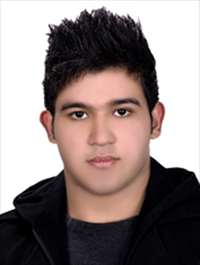 